	      СОБРАНИЕ                 ПРЕДСТАВИТЕЛЕЙ               сельского поселения                   Малый Толкай            муниципального района                  Похвистневский                Самарской области                    четвертого созыва                  Р  Е  Ш  Е  Н  И  Е                    28.07.2022 № 86                  с. Малый ТолкайО внесении изменений в Решение Собрания представителейсельского поселения Малый Толкай«О бюджете сельского поселения Малый Толкаймуниципального района Похвистневский Самарской областина 2022 год и на плановый период 2023 и 2024 годов» 1. Внести в Решение Собрания представителей сельского поселения Малый Толкай муниципального района Похвистневский от 17.12.2021 г. № 56 «О бюджете сельского поселения Малый Толкай муниципального района Похвистневский Самарской области на 2022 год и на плановый период 2023 и 2024 годов» (с изм. от 17.03.2022г. №71, от 25.04.2022г. №79) следующие изменения: В пункте 1:      в абзаце втором сумму «9 514,9», заменить суммой «10 706,0»      в абзаце третьем сумму «11 552,1», заменить суммой «12 743,2»            1.2. В пункте 4 сумму «4 174,9», заменить суммой «5 277,9»            1.3. В пункте 5 сумму «4 305,7», заменить суммой «5 408,7»1.4. В пункте 7 сумму «5 628,4» заменить суммой «6 628,4»            1.5. Приложение № 1 изложить в следующей редакции:Приложение № 1                                                                                                                   к Решению   «О бюджете сельского поселения Малый Толкаймуниципального района Похвистневский Самарской области на 2022 год и на плановый период 2023 и 2024 годов»Ведомственная структура расходов бюджета сельского поселения Малый Толкай муниципального района Похвистневский Самарской области на 2022 год1.6.  Приложение № 3 изложить в следующей редакции:Приложение № 3                                                                                                                                                                                                             к Решению   «О бюджете сельского поселения Малый Толкаймуниципального района Похвистневский Самарской области на 2022 год и на плановый период 2023 и 2024 годов»Распределение бюджетных ассигнований по целевым статьям (муниципальным программам сельского поселения и непрограммным направления деятельности), группам видов расходов классификации расходов бюджета сельского поселения Малый Толкай муниципального района Похвистневский Самарской области на 2022 год1.7. Приложение № 9 изложить в следующей редакции:Приложение № 9         к Решению   «О бюджете сельского поселения Малый Толкаймуниципального района Похвистневский Самарской области на 2022 год и на плановый период 2023 и 2024 годов»Источники финансирования дефицита бюджета сельского поселения Малый Толкай муниципального района Похвистневский Самарской области на 2022 год2. Опубликовать настоящее Решение в газете «Вестник сельского поселения Малый Толкай».3. Настоящее Решение вступает в силу со дня его опубликования.           Председатель собрания представителей                                                    Н.Н. Львов            Глава поселения                                                                                           Р.Ю. Атякшева    поселения    Малый  Толкай                                         РАСПРОСТРАНЯЕТСЯ БЕСПЛАТНОГазета основана 14.06.2010 г.    поселения    Малый  Толкай                                         28.07.2022  года№ 21 (369)    поселения    Малый  Толкай                                         ОФИЦИАЛЬНОЕОПУБЛИКОВАНИЕКод ГРБСНаименование главного распорядителя средств бюджета поселения, раздела, подраздела, целевой статьи, подгруппы видов расходов РзПРЦСРВРСумма, тыс. руб.Сумма, тыс. руб.Код ГРБСНаименование главного распорядителя средств бюджета поселения, раздела, подраздела, целевой статьи, подгруппы видов расходов РзПРЦСРВРвсегов т.ч. за счет средств безвозмездных поступлений12345678399Администрация сельского поселения Малый Толкай муниципального района Похвистневский Самарской области12743,21910,5Общегосударственные вопросы01002050,4Функционирование высшего должностного лица субъекта Российской Федерации и муниципального образования0102668Муниципальная программа «Комплексное развитие сельского поселения Малый Толкай муниципального района Похвистневский Самарской области на 2021-2025 годы»01025600000000668Подпрограмма «Развитие муниципальной службы в Администрации сельского поселения Малый Толкай»010256Б0000000668Расходы на выплаты персоналу в целях обеспечения выполнения функций государственными (муниципальными) органами, казенными учреждениями, органами управления государственными внебюджетными фондами010256Б0000000100668Функционирование Правительства Российской Федерации, высших исполнительных органов государственной    власти субъектов Российской Федерации, местных администраций01041277,8Муниципальная программа «Комплексное развитие сельского поселения Малый Толкай муниципального района Похвистневский Самарской области на 2021-2025 годы»010456000000001277,8Подпрограмма «Развитие муниципальной службы в Администрации сельского поселения Малый Толкай»010456Б00000001277,8Расходы на выплаты персоналу в целях обеспечения выполнения функций государственными (муниципальными) органами, казенными учреждениями, органами управления государственными внебюджетными фондами010456Б0000000100811,5Закупка товаров, работ и услуг для обеспечения государственных (муниципальных) нужд010456Б0000000200343,6Межбюджетные трансферты010456Б0000000500122,5Иные бюджетные ассигнования010456Б00000008000,2Резервные фонды011120Муниципальная программа «Комплексное развитие сельского поселения Малый Толкай муниципального района Похвистневский Самарской области на 2021-2025 годы»0111560000000020Подпрограмма «Развитие муниципальной службы в Администрации сельского поселения Малый Толкай»011156Б000000020Иные бюджетные ассигнования011156Б000000080020Другие общегосударственные вопросы011384,6Муниципальная программа «Комплексное развитие сельского поселения Малый Толкай муниципального района Похвистневский Самарской области на 2021-2025 годы»0113560000000084,6Подпрограмма «Развитие муниципальной службы в Администрации сельского поселения Малый Толкай»011356Б00000005Закупка товаров, работ и услуг для обеспечения государственных (муниципальных) нужд011356Б00000002005Подпрограмма «Развитие информационного общества в сельском поселении Малый Толкай»011356В000000069,6Закупка товаров, работ и услуг для обеспечения государственных (муниципальных) нужд011356В000000020069,6Подпрограмма «Профилактика терроризма и экстремизма, а также минимизация и (или) ликвидация последствий проявления терроризма и экстремизма в границах сельского поселения Малый Толкай»011356Ж000000010Закупка товаров, работ и услуг для обеспечения государственных (муниципальных) нужд011356Ж000000020010Национальная оборона020095,295,2Мобилизационная и вневойсковая подготовка020395,295,2Муниципальная программа «Комплексное развитие сельского поселения Малый Толкай муниципального района Похвистневский Самарской области»0203560000000095,295,2Подпрограмма «Развитие муниципальной службы в Администрации сельского поселения Малый Толкай»020356Б000000095,295,2Расходы на выплаты персоналу в целях обеспечения выполнения функций государственными (муниципальными) органами, казенными учреждениями, органами управления государственными внебюджетными фондами020356Б000000010089,989,9Закупка товаров, работ и услуг для обеспечения государственных (муниципальных) нужд020356Б00000002005,35,3Национальная безопасность и правоохранительная деятельность0300207,9Защита населения и территории от чрезвычайных ситуаций природного и техногенного характера, пожарная безопасность0310169,5Муниципальная программа «Комплексное развитие сельского поселения Малый Толкай муниципального района Похвистневский Самарской области на 2021-2025 годы»03105600000000169,5Подпрограмма «Предупреждение и ликвидация последствий чрезвычайных ситуаций и стихийных бедствий на территории сельского поселения Малый Толкай» 0310564000000035,4Закупка товаров, работ и услуг для обеспечения государственных (муниципальных) нужд0310564000000020035,4Подпрограмма «Развитие муниципальной службы в Администрации сельского поселения Малый Толкай»031056Б000000030Закупка товаров, работ и услуг для обеспечения государственных (муниципальных) нужд031056Б000000020030Подпрограмма «Обеспечение первичных мер пожарной безопасности в границах сельского поселения Малый Толкай»03105630000000104,1Закупка товаров, работ и услуг для обеспечения государственных (муниципальных) нужд0310563000000020021,6Иные бюджетные ассигнования0310563000000080082,5Другие вопросы в области национальной безопасности и правоохранительной деятельности031438,4Муниципальная программа «Комплексное развитие сельского поселения Малый Толкай муниципального района Похвистневский Самарской области на 2021-2025 годы»0314560000000038,4Подпрограмма «Создание условий для деятельности добровольных формирований населения по охране общественного порядка на территории сельского поселения Малый Толкай»0314567000000038,4Закупка товаров, работ и услуг для обеспечения государственных (муниципальных) нужд0314567000000020038,4Национальная экономика04007036,41281,2Дорожное хозяйство (дорожные фонды)04096628,41000Муниципальная программа «Комплексное развитие сельского поселения Малый Толкай муниципального района Похвистневский Самарской области на 2021-2025 годы»040956000000006628,41000  Подпрограмма «Модернизация и развитие автомобильных дорог общего пользования местного значения в сельском поселении Малый Толкай»040956900000006628,41000Закупка товаров, работ и услуг для обеспечения государственных (муниципальных) нужд040956900000002006628,41000Другие вопросы в области национальной экономики0412408281,2Муниципальная программа «Комплексное развитие сельского поселения Малый Толкай муниципального района Похвистневский Самарской области на 2021-2025 годы»04125600000000408281,2Подпрограмма «Мероприятия в области национальной экономики на территории сельского поселения Малый Толкай»04125650000000408281,2Закупка товаров, работ и услуг для обеспечения государственных (муниципальных) нужд04125650000000200408281,2Жилищно-коммунальное хозяйство05001698,8534,1Коммунальное хозяйство0502157,8  Муниципальная программа «Комплексное развитие сельского поселения Малый Толкай муниципального района Похвистневский Самарской области на 2021-2025 годы»05025600000000157,8  Подпрограмма «Комплексное развитие систем коммунальной инфраструктуры сельского поселения Малый»05025610000000157,8Закупка товаров, работ и услуг для обеспечения государственных (муниципальных) нужд05025610000000200157,8Благоустройство05031541534,1  Муниципальная программа «Комплексное развитие сельского поселения Малый Толкай муниципального района Похвистневский Самарской области на 2021-2025 годы»050356000000001541534,1Подпрограмма «Комплексное благоустройство территории сельского поселения Малый Толкай»05035620000000752,7Закупка товаров, работ и услуг для обеспечения государственных (муниципальных) нужд05035620000000200708,1Иные бюджетные ассигнования0503562000000080044,6Подпрограмма «Энергосбережение и повышение энергетической эффективности сельского поселения Малый Толкай»05035680000000243,3Закупка товаров, работ и услуг для обеспечения государственных (муниципальных) нужд05035680000000200243,3Подпрограмма «Реализация мероприятий по поддержке общественного проекта развития территории сельского поселения Малый Толкай»050356А0000000545,0534,1Закупка товаров, работ и услуг для обеспечения государственных (муниципальных) нужд050356А0000000200545,0534,1Культура08011506,3Муниципальная программа «Комплексное развитие сельского поселения Малый Толкай муниципального района Похвистневский Самарской области на 2021-2025 годы»080156000000001506,3Подпрограмма «Развитие культуры на территории сельского поселения Малый Толкай»080156Д00000001506,3Закупка товаров, работ и услуг для обеспечения государственных (муниципальных) нужд080156Д000000020012,4Межбюджетные трансферты080156Д00000005001493,9Пенсионное обеспечение1001127,1Муниципальная программа «Комплексное развитие сельского поселения Малый Толкай муниципального района Похвистневский Самарской области на 2021-2025 годы»10015600000000127,1Подпрограмма «Развитие муниципальной службы в Администрации сельского поселения Малый Толкай»100156Б0000000127,1Социальное обеспечение и иные выплаты населению100156Б0000000300127,1Физическая культура 110116,1Муниципальная программа «Комплексное развитие сельского поселения Малый Толкай муниципального района Похвистневский Самарской области на 2021-2025 годы»1101560000000016,1Подпрограмма «Развитие физической культуры и спорта на территории сельского поселения Малый Толкай»1101566000000016,1Закупка товаров, работ и услуг для обеспечения государственных (муниципальных) нужд1101566000000020016,1Периодическая печать и издательства12025Муниципальная программа «Комплексное развитие сельского поселения Малый Толкай муниципального района Похвистневский Самарской области на 2021-2025 годы»120256000000005Подпрограмма «Информирование населения сельского поселения Малый Толкай»120256Г00000005Закупка товаров, работ и услуг для обеспечения государственных (муниципальных) нужд120256Г00000002005Всего:12743,21910,5Наименование ЦСРВРСумма, тыс. руб.Сумма, тыс. руб.Наименование ЦСРВРвсегов т.ч. за счет средств безвозмездных поступлений12345Муниципальная программа «Комплексное развитие сельского поселения Малый Толкай муниципального района Похвистневский Самарской области» на 2021-2025 годы»560000000012743,21910,5Подпрограмма «Комплексное развитие систем коммунальной инфраструктуры сельского поселения Малый»5610000000157,8Закупка товаров, работ и услуг для обеспечения государственных (муниципальных) нужд5610000000200157,8Подпрограмма «Комплексное благоустройство территории сельского поселения Малый Толкай»5620000000752,7Закупка товаров, работ и услуг для обеспечения государственных (муниципальных) нужд5620000000200708,1Иные бюджетные ассигнования562000000080044,6Подпрограмма «Обеспечение первичных мер пожарной безопасности в границах сельского поселения Малый Толкай»5630000000104,1Закупка товаров, работ и услуг для обеспечения государственных (муниципальных) нужд563000000020021,6Иные бюджетные ассигнования563000000080082,5Подпрограмма «Предупреждение и ликвидация последствий чрезвычайных ситуаций и стихийных бедствий на территории сельского поселения Малый Толкай» 564000000035,4Закупка товаров, работ и услуг для обеспечения государственных (муниципальных) нужд564000000020035,4Подпрограмма «Мероприятия в области национальной экономики на территории сельского поселения Малый Толкай»5650000000408281,2Закупка товаров, работ и услуг для обеспечения государственных (муниципальных) нужд5650000000200408281,2Подпрограмма «Развитие физической культуры и спорта на территории сельского поселения Малый Толкай»566000000016,1Закупка товаров, работ и услуг для обеспечения государственных (муниципальных) нужд566000000020016,1Подпрограмма «Создание условий для деятельности добровольных формирований населения по охране общественного порядка на территории сельского поселения Малый Толкай»567000000038,4Закупка товаров, работ и услуг для обеспечения государственных (муниципальных) нужд567000000020038,4Подпрограмма «Энергосбережение и повышение энергетической эффективности сельского поселения Малый Толкай»5680000000243,3Закупка товаров, работ и услуг для обеспечения государственных (муниципальных) нужд5680000000200243,3  Подпрограмма «Модернизация и развитие автомобильных дорог общего пользования местного значения в сельском поселении Малый Толкай»56900000006628,41000  Закупка товаров, работ и услуг для обеспечения государственных (муниципальных) нужд56900000002006628,41000Подпрограмма «Реализация мероприятий по поддержке общественного проекта развития территории сельского поселения Малый Толкай»56А0000000545,0534,1Закупка товаров, работ и услуг для обеспечения государственных (муниципальных) нужд56А0000000200545,0534,1Подпрограмма «Развитие муниципальной службы в Администрации сельского поселения Малый Толкай»56Б00000002223,195,2Расходы на выплаты персоналу в целях обеспечения выполнения функций государственными (муниципальными) органами, казенными учреждениями, органами управления государственными внебюджетными фондами56Б00000001001569,489,9Закупка товаров, работ и услуг для обеспечения государственных (муниципальных) нужд56Б0000000200383,95,3Социальное обеспечение и иные выплаты населению56Б0000000300127,1Межбюджетные трансферты56Б0000000500122,5Иные бюджетные ассигнования56Б000000080020,2Подпрограмма «Развитие информационного общества в сельском поселении Малый Толкай»56В000000069,6Закупка товаров, работ и услуг для обеспечения государственных (муниципальных) нужд56В000000020069,6Подпрограмма «Информирование населения сельского поселения Малый Толкай»56Г00000005Закупка товаров, работ и услуг для обеспечения государственных (муниципальных) нужд56Г00000002005Подпрограмма «Развитие культуры на территории сельского поселения Малый Толкай»56Д00000001506,3Закупка товаров, работ и услуг для обеспечения государственных (муниципальных) нужд56Д000000020012,4Межбюджетные трансферты56Д00000005001493,9Подпрограмма «Профилактика терроризма и экстремизма, а также минимизация и (или) ликвидация последствий проявления терроризма и экстремизма в границах сельского поселения Малый Толкай»56Ж000000010Закупка товаров, работ и услуг для обеспечения государственных (муниципальных) нужд56Ж000000020010ВСЕГО12743,21910,5Код администратораКодНаименование кода группы, подгруппы, 
статьи, вида источника финансирования дефицита бюджета сельского поселенияСумма,тыс. руб.123439901050000000000000Изменение остатков средств на счетах по учету средств бюджета2037,239901050000000000500Увеличение остатков средств бюджетов- 1070639901050200000000500Увеличение прочих остатков средств бюджетов- 1070639901050201000000510Увеличение прочих остатков денежных средств бюджетов- 1070639901050201100000510Увеличение прочих остатков денежных средств бюджетов сельских поселений- 1070639901050000000000600Уменьшение остатков средств бюджетов12743,239901050200000000600Уменьшение прочих остатков средств бюджетов12743,239901050201000000610Уменьшение прочих остатков денежных средств бюджетов12743,239901050201100000610Уменьшение прочих остатков денежных средств бюджетов сельских поселений12743,239901000000000000000Итого источников финансирования дефицита бюджета2037,2Учредители: Администрация сельского поселения Малый Толкай муниципального района Похвистневский Самарской области и Собрание представителей сельского поселения Малый Толкай муниципального района Похвистневский Самарской области.Издатель: Администрация сельского поселения Малый Толкай муниципального района Похвистневский Самарской областиУчредители: Администрация сельского поселения Малый Толкай муниципального района Похвистневский Самарской области и Собрание представителей сельского поселения Малый Толкай муниципального района Похвистневский Самарской области.Издатель: Администрация сельского поселения Малый Толкай муниципального района Похвистневский Самарской областиУчредители: Администрация сельского поселения Малый Толкай муниципального района Похвистневский Самарской области и Собрание представителей сельского поселения Малый Толкай муниципального района Похвистневский Самарской области.Издатель: Администрация сельского поселения Малый Толкай муниципального района Похвистневский Самарской областиАдрес: Самарская область, Похвистневский район, село Малый Толкай, ул. Молодежна,2 тел. 8(846-56) 54-1-40Тираж 100 экз. Подписано в печать Редактор Ефремова Ю.С.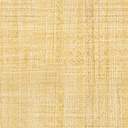 